MANNERHEIM 150  – OHJELMAA 2017 –MANNERHEIM-SÄÄTIÖ25.I.2017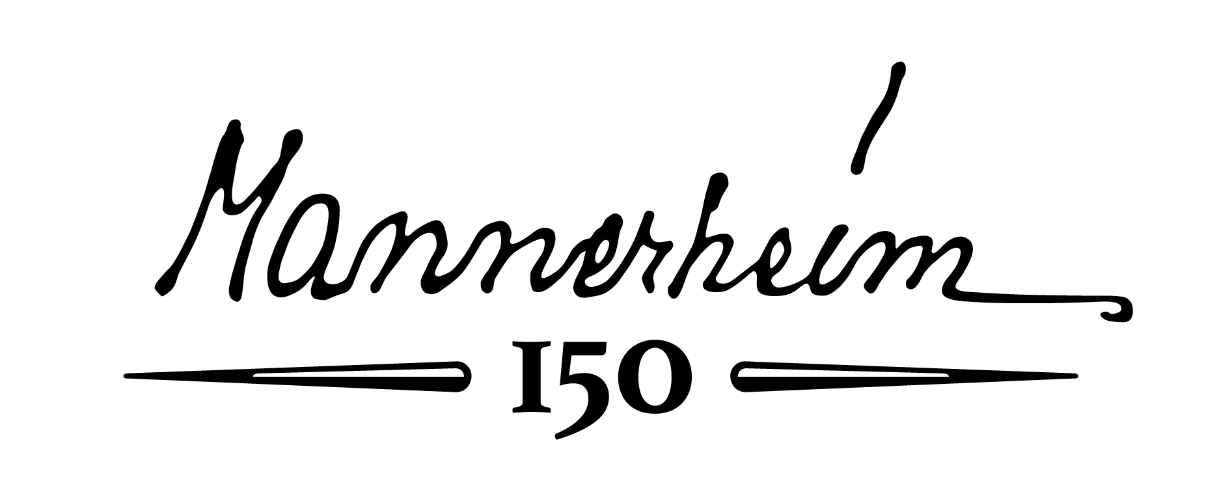 Päivitetyt tiedot:www.mannerheim-museo.fi OHJELMATammikuu• 27.1. alkaen Juhlavuosinäyttely Mannerheim-museossa :  Entourages – Gustaf Mannerheimin elämä ja verkostot 1867-1951.  Tammikuu-joulukuu 2017. Curavit K. Ranki, M. Englund, W. Brummer, A. Kransman ja T. Piipponen. Opastuksia kuudella kielellä.• 27.1. - Kunniamerkkinäyttely uudistettu. Curavit Tom Bergroth & W. Brummer.Helmikuu• 15.2. Mannerheim-konsertti Finlandiatalolla, pääjärj. Marsalkka Mannerheimin Perinnesäätiö, liput: (http://www.ticketmaster.fi/event/mannerheim-konsertti-2017-lippuja/192231).• Suuri Kansallisadressi 1919 digitoitu – open data-julkaisu  www.mannerheim-museo.fi – curavit Marja EnglundMaaliskuu• Karl Fazer ja Gustaf Mannerheim – historiallinen ystävyys. Näyttely Fazerilan vierailukeskuksessa Vantaalla. Curator: Toni Piipponen.• 29.3. Timo Närhinsalo: Viimeinen päiväkäsky, 100. teatteriesitysHuhtikuu• Kaivopuiston entourage - Teatteriopastuksia Mannerheim-museossa. Toukokuu• Historiakollokvio sekä Mannerheimin venäläisten kirjojen näyttely Suomen Instituutissa Pietarissa. Curatores: K. Ranki & Alex Kransman.Elokuu• 17.-18.8. “Mannerheim international – from independent diplomacy to multilateral cooperation 1917-2017”. Historiatieteellis-diplomaattinen seminaari yhteistyössä Helsingin Yliopiston, Ulkoasiainministeriön ja 7 suurlähetystön kanssa. Faktotum FT Kristina Ranki.Lokakuu• 2.-4.10. Mannerheim, musiikkia ja politiikkaa – luentokonsertti museolla /PuKama r.y., Minna Pensola ja Antti Tikkanen sekä prof. Eero Tarasti• 26.-29.10.  Mannerheimin kirjastoaiheinen näyttely Helsingin kirjamessuilla (Oikeus muutoksiin pidätetään)KIITÄMME – YHTEISTYÖSSÄ:Agency LeroyAmbassade de France en FinlandeAmbassade de Suisse en FinlandeTom BergrothBritish Embassy HelsinkiBoknäs OyDan Ward – Runebergin KukkaEmbassy of Poland in FinlandFinlands Adelsförbund r.f.Gallen-Kallela-museoGenelecOy Graaf AbGranoGrönqvistska fondenHandelsgillet i Helsingfors r.f.Helsingin KirjamessutHelsingin YliopistoHelsingin Yliopiston YlioppilaskuntaHelsingin SanomatIlta-SanomatJenny ja Antti Wihurin RahastoOy Karl Fazer AbMaanpuolustuskorkeakouluMuseovirastoNiilo Helanderin SäätiöNylands NationOtavaPunavuoren Kamarimusiikkiyhdistys r.y.Suomen Aatelisliitto r.y.Suomen Pietarin instituuttiSuomen Punainen RistiSuomen Marsalkka Mannerheimin PerinnesäätiöSuomen Varsovan suurlähetystö